Время возможностей!В Каменск-Уральском центре занятости состоялся 1 этап Всероссийской ярмарки трудоустройства.Мероприятие прошло в онлайн-формате. В центре занятости работали                4 площадки для проведения видеособеседований.Ярмарка трудоустройства объединила 20 работодателей города Каменска-Уральского и соискателей из числа безработных или желающих сменить место работы.Представители кадровых служб предприятий предложили соискателям более 1400 вакансий, рассказали о своих предприятиях, об условиях труда, о вакансиях, об уровне заработной платы, социальных гарантиях.Соискателям была предоставлена возможность задать работодателям интересующие вопросы, пройти индивидуальное собеседование и заполнить анкеты.90 человек приглашены на предприятия для дальнейшего решения вопроса о трудоустройстве.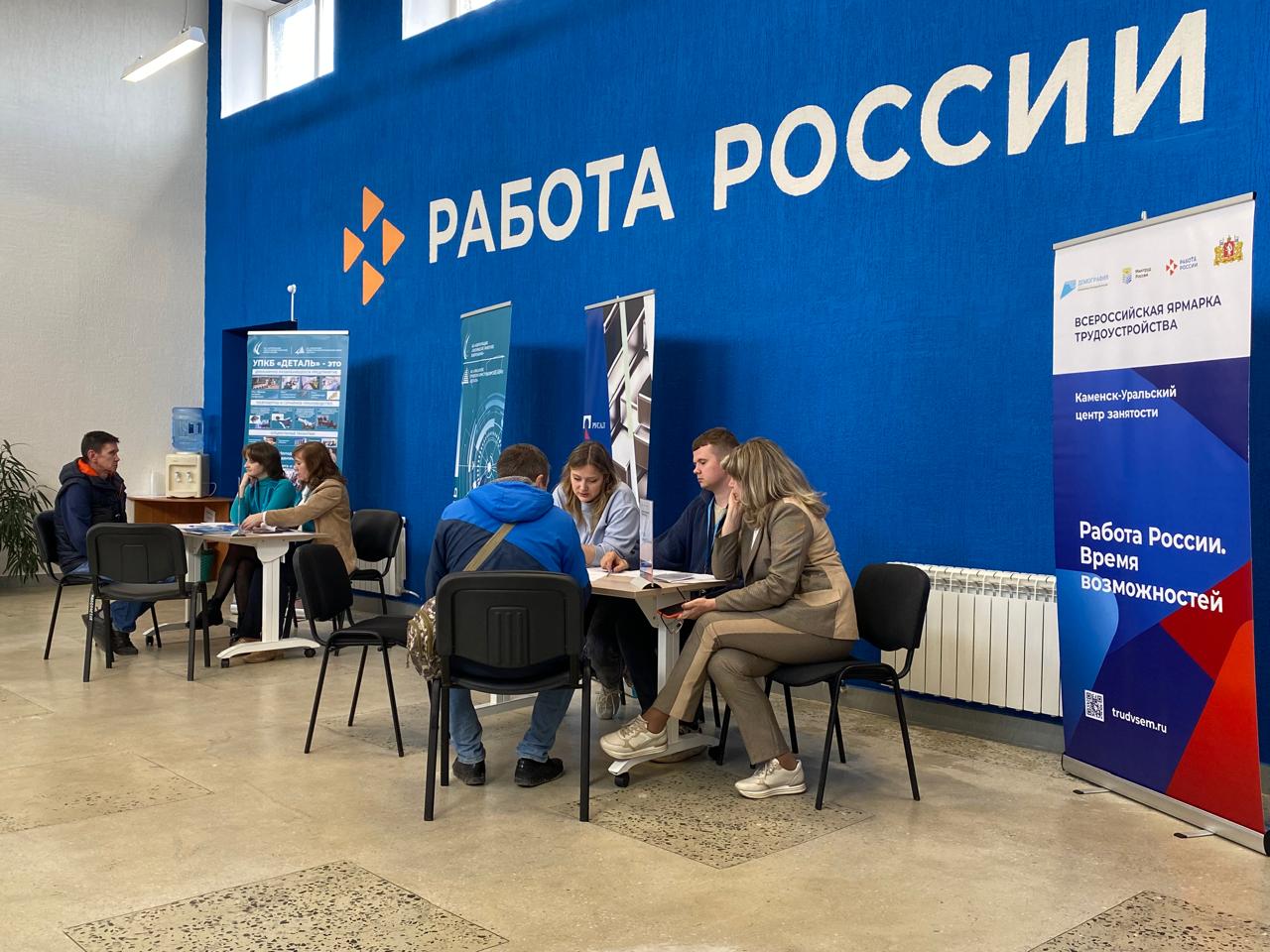 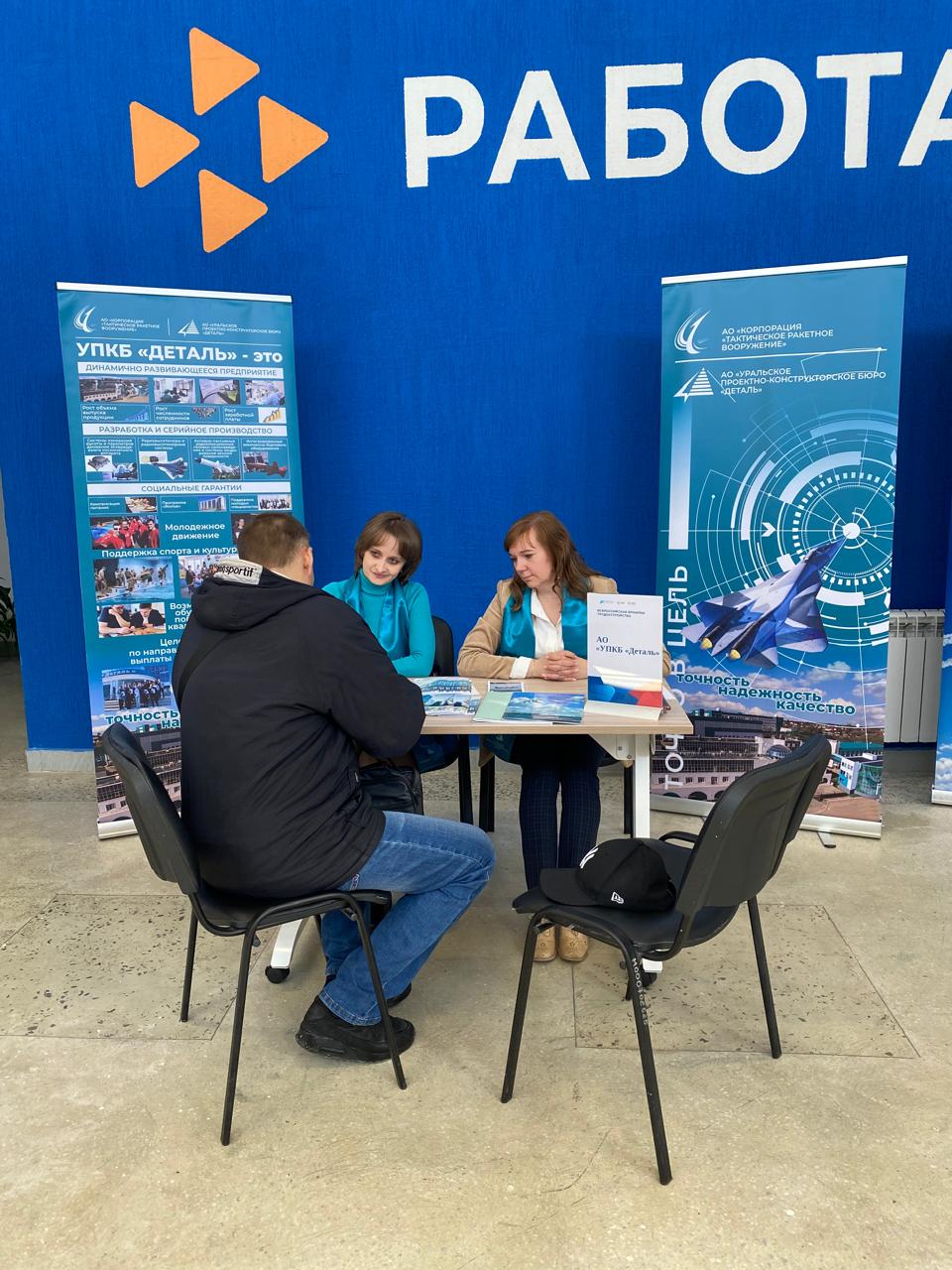 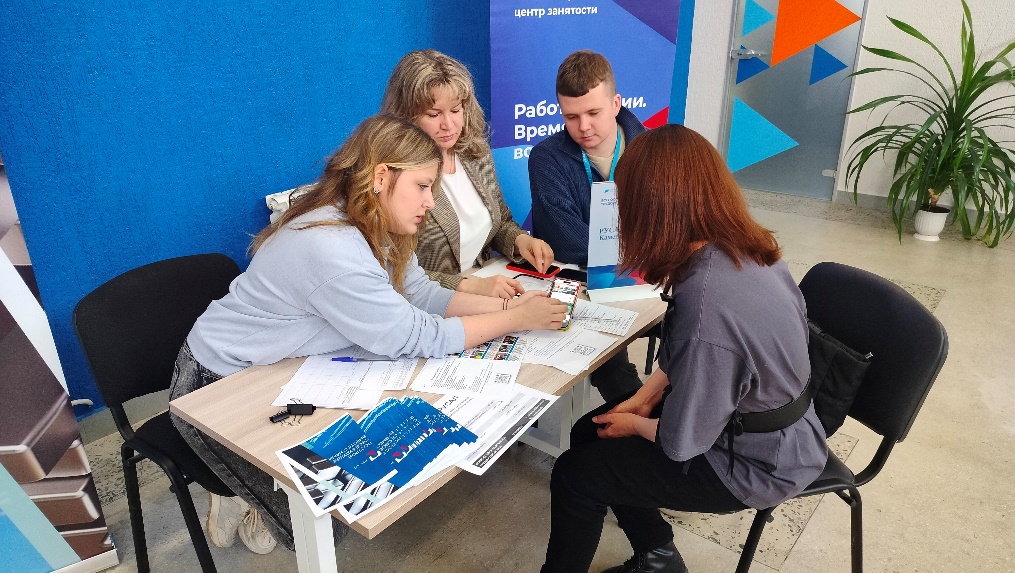 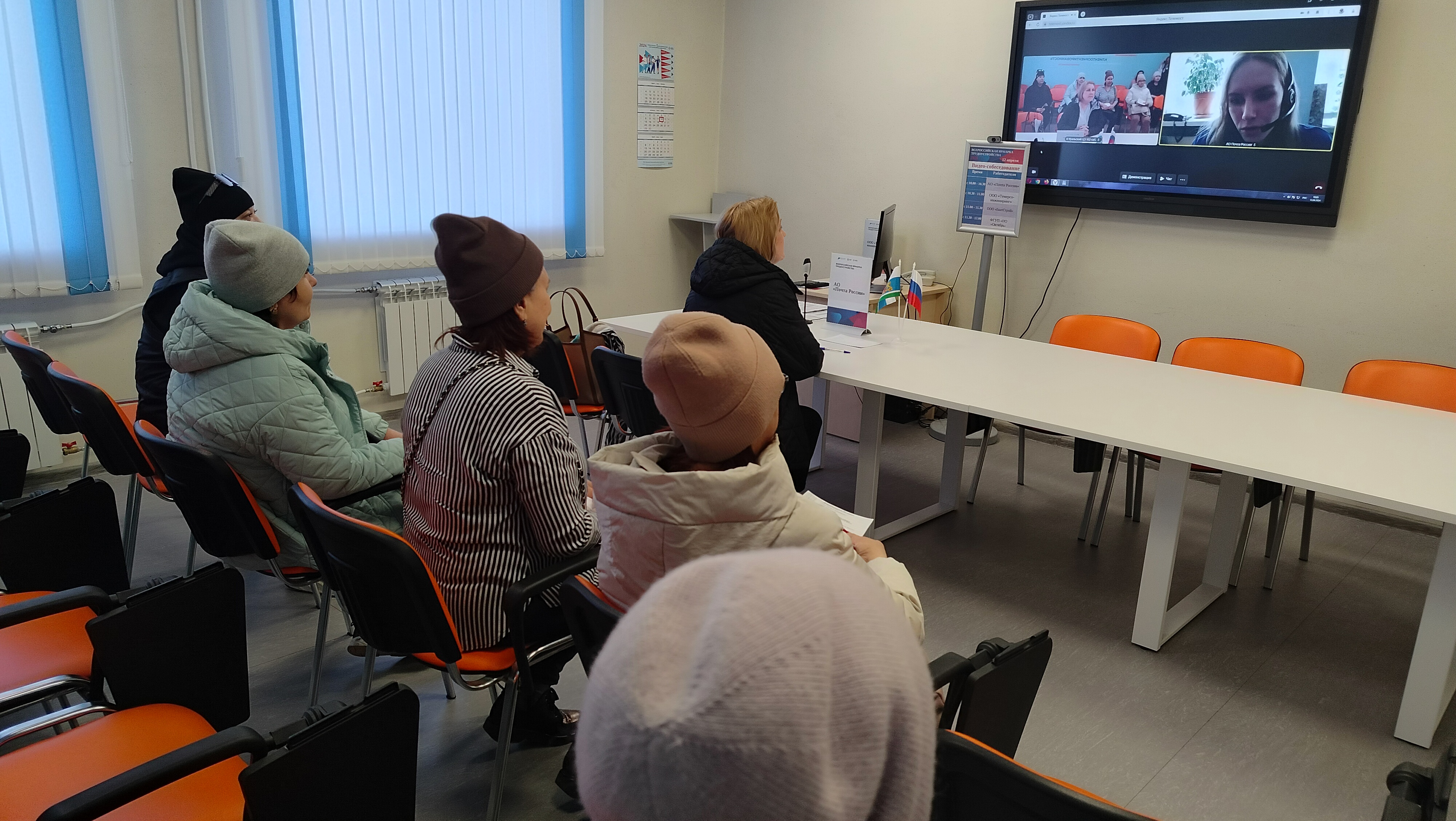 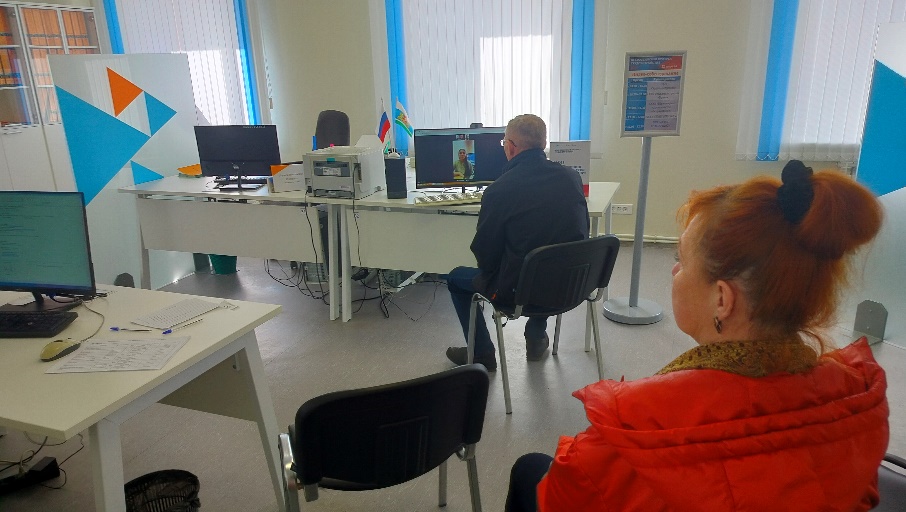 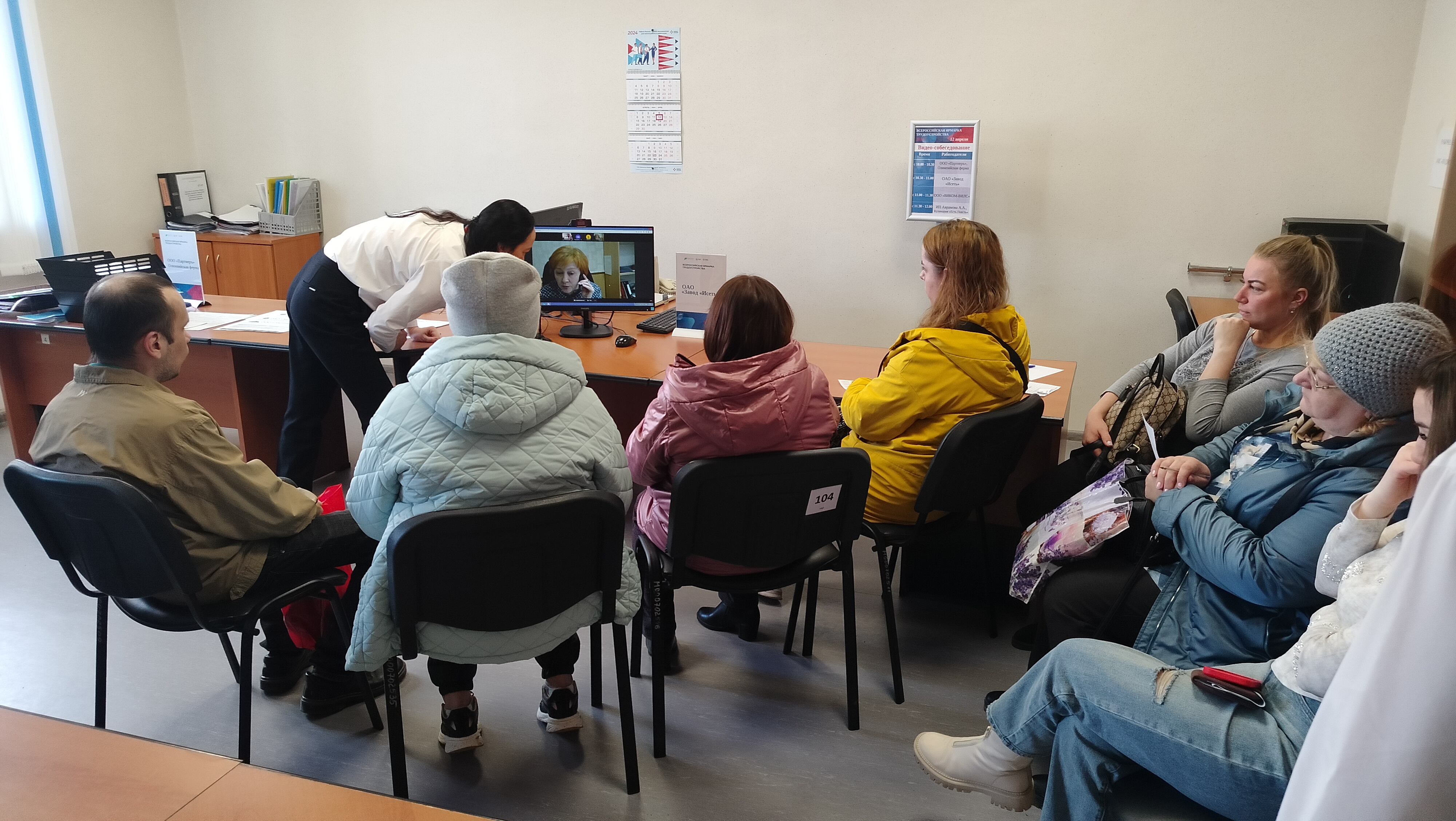 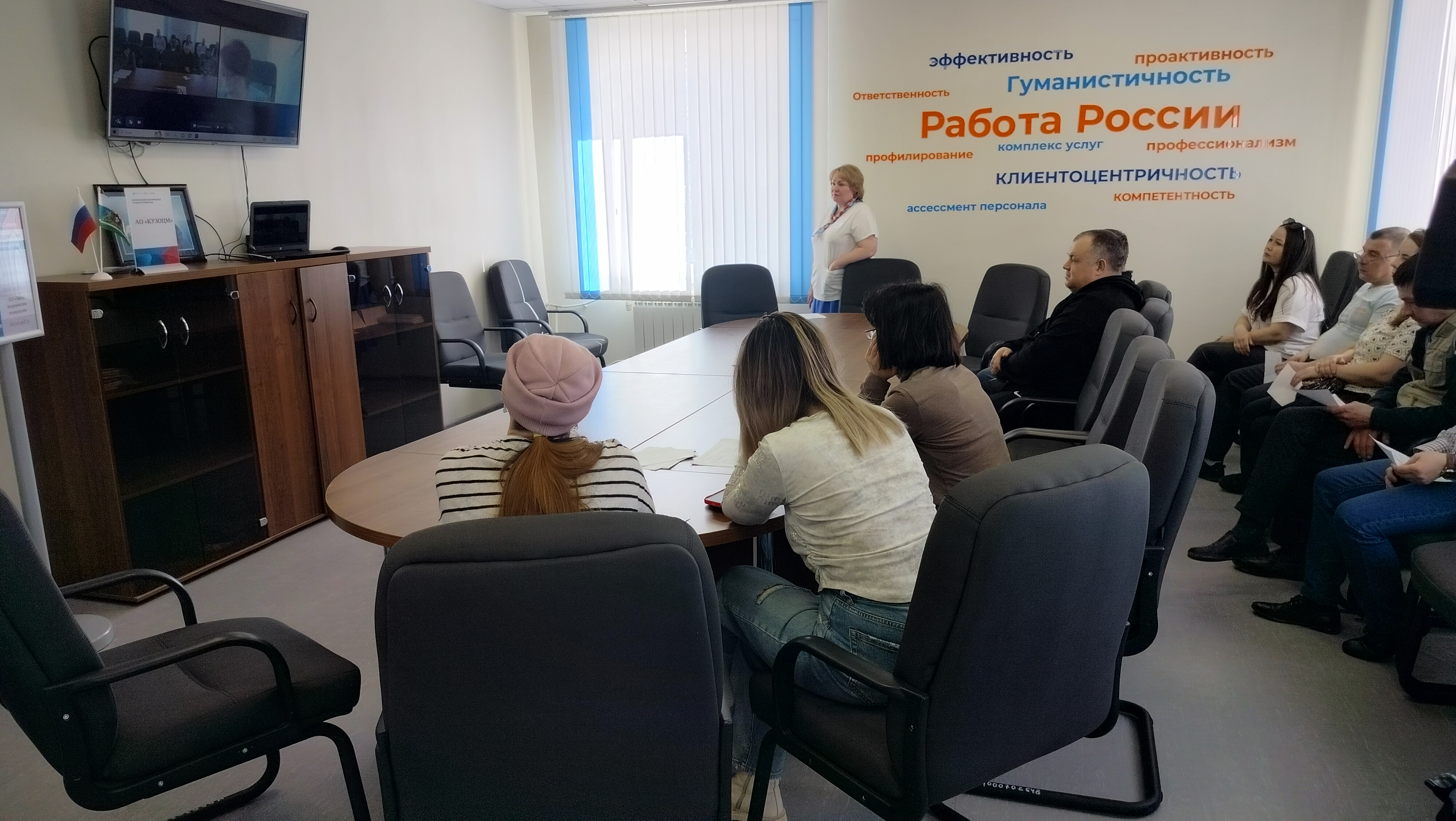 